Комитет  образования администрации Усть-Ишимского муниципального района Омской области ПРИКАЗ 13.09.2019 г.                                         с. Усть-Ишим                                                    № 243  О подготовке и проведении школьного этапа  всероссийской олимпиады школьников в 2019-2020 учебном году  В соответствии с Порядком проведения всероссийской олимпиады школьников, утвержденным приказом Минобрнауки России от 18 ноября 2013 года № 1252 (зарегистрирован Минюстом России 21 января 2014 года, регистрационный № 31060, с изменениями и дополнениями от  17 марта 2015 г.), Государственной программой Российской Федерации «Развитие системы образования», утвержденной Постановлением Правительства Российской Федерации от 26 декабря 2017 года № 1642, ведомственного проекта «Олимпиадное движение школьников», во исполнение плана работы МКУ «Информационно-методический центр в сфере образования» и Комитета образования Администрации Усть-Ишимского муниципального района Омской области, ПРИКАЗЫВАЮ:  Провести в 2019 - 2020 учебном году с 23 сентября по 23 октября 2019 года школьный этап всероссийской олимпиады школьников (далее – Олимпиада) среди учащихся 4-11 классов общеобразовательных учреждений по следующим предметам: математика, русский, иностранный язык (английский, немецкий), информатика и ИКТ, физика, химия, биология, экология, география, литература, история, обществознание, экономика, право, искусство (мировая художественная культура), физическая культура, технология, основы безопасности жизнедеятельности, астрономия  в соответствии с графиком (приложение №1, № 2). Утвердить состав оргкомитета школьного этапа Олимпиады (приложение № 3). Утвердить состав жюри школьного этапа Олимпиады по каждому общеобразовательному учреждению (приложение № 4). Утвердить организационно-технологическую модель проведения школьного этапа Олимпиады (приложение № 5). Определить муниципальным координатором школьного этапа Олимпиады в Усть-Ишимском районе в 2019-2020 учебном году МКУ «Информационно-методический центр в сфере образования», Бочанцеву О.В., методиста МКУ «Информационно-методический центр в сфере образования». Определить муниципальным оператором школьного этапа Олимпиады в Усть-Ишимском районе в 2019-2020 учебном году муниципальные общеобразовательные учреждения (Приложение № 6). Школьный этап Олимпиады провести на базе муниципальных общеобразовательных учреждений году с 23 сентября по23 октября 2019 года в соответствии с графиком (приложение № 1 к организационно-технологической модели проведения школьного этапа Всероссийской олимпиады школьников 2019-2020 учебного года в Омской области). МКУ «ИМЦ в сфере образования» (директору Черкасовой Марине Анатольевне): 8.1.Обеспечить хранение олимпиадных заданий для школьного этапа олимпиады до их передачи муниципальным операторам школьного этапа олимпиады. 8.2.Принять меры своевременного обеспечения общеобразовательных организаций олимпиадными заданиями. 3.Осуществить методическое сопровождение проведения школьного этапа Олимпиады. Руководителям общеобразовательных учреждений: Обеспечить организованное проведение школьного этапа Олимпиады среди обучающихся 4 - 11 классов общеобразовательных учреждений в соответствии с Порядком проведения всероссийской олимпиады школьников, Моделью проведения школьного этапа всероссийской олимпиады школьников, требований к организации и проведению школьного этапа всероссийской олимпиады школьников по каждому общеобразовательному предмету. Довести до сведения педагогов и учащихся Порядок проведения Всероссийской олимпиады школьников, Модель проведения школьного этапа Всероссийской олимпиады школьников, требования к организации и проведению школьного этапа Всероссийской олимпиады школьников по каждому общеобразовательному предмету. Назначить ответственного за организацию и проведение на базе общеобразовательного учреждения школьного этапа Олимпиады – школьного координатора проведения ШЭ ВсОШ (приложение № 6). Назначить ответственного за оформление стенда с информацией о порядке проведения школьного этапа Олимпиады школьников. Организовать регистрацию участников школьного этапа Олимпиады. Обеспечить подготовку аудиторий для проведения школьного этапа Олимпиады по каждому общеобразовательному предмету. Организовать проведение организационной линейки за 30 минут до начала Олимпиады. Сформировать состав организаторов в аудиториях и дежурных в рекреациях. Обеспечить правопорядок и безопасность в местах проведения Олимпиады, предусмотреть медицинское обслуживание, работу столовой. Обеспечить сбор и доставку организатору школьного этапа заявлений родителей (законных представителей) обучающихся, заявивших о своем участии в олимпиаде, об ознакомлении с Порядком проведения всероссийской олимпиады школьников и о согласии на сбор, хранение, использование, распространение (передачу) и публикацию персональных данных своих несовершеннолетних детей, а также их олимпиадных работ, в том числе в информационно – телекоммуникационной сети «Интернет (приложение № 8, 9 к организационно-технологической модели проведения школьного этапа Всероссийской олимпиады школьников 2019-2020 учебного года в Омской области). Назначить ответственного за получение от муниципального координатора проведения Всероссийской олимпиады школьников 2019-2020 учебного года  пакетов с комплектами олимпиадных заданий для проведения Олимпиады. Обеспечить тиражирование заданий школьного этапа Олимпиады школьников с учетом конфиденциальности информации. Обеспечить публикацию на своем официальном сайте в сети «Интернет» после проведения предметной олимпиады протокола работы жюри с предварительными результатами участников школьного этапа Олимпиады и итоговых результатов школьного этапа Олимпиады по каждому общеобразовательному предмету, утверждающих рейтинг участников Олимпиады, на следующий день после завершения работы апелляционной комиссии. Обеспечить передачу данных о количестве участников, победителей и призеров школьного этапа Олимпиады в базу данных участников муниципального и регионального этапов Олимпиады в строгом соответствии с действующими требованиями по порядку обработки персональных данных, включая получение согласия родителей (законных представителей) победителей и призеров школьного этапа Олимпиады на хранение и обработку указанных данных по установленной форме не позднее, чем через 2 дня после проведения Олимпиады по предмету. после окончания Олимпиады предоставить в МКУ «ИМЦ в сфере образования» следующие документы: отчеты о проведении школьного этапа (приложение № 2, 3, 4, 5, 6, 7); электронные ведомости оценивания работ участников школьного этапа Олимпиады по каждому общеобразовательному предмету (приложение № 8); электронный банк данных победителей и призеров Олимпиады; 16.Обеспечить хранение олимпиадных работ обучающихся в течение 1 года. Установить квоту на определение количества победителей и призеров школьного этапа Олимпиады 25 % от общего числа участников школьного этапа Олимпиады, при этом победителем школьного этапа Олимпиады школьников считать участника, набравшего более 50% от максимально возможного количества баллов по предмету; в случае, когда победители не определены, в школьном этапе Олимпиады определяются только призеры; призерами признаются участники школьного этапа Олимпиады, следующие в итоговой таблице за победителями; в случае, когда у участника школьного этапа Олимпиады, определяемого в пределах установленной квоты в качестве призера, оказывается количество баллов такое же, как и у следующих за ним в итоговой таблице, решение по данному участнику и всем участникам, имеющим равное с ним количество баллов, определяется жюри школьного этапа Олимпиады. Установить показатель «Удельный вес численности обучающихся по основным образовательным программам начального общего, основного общего и среднего общего образования (4-11 классы), участвующих во всероссийской олимпиаде школьников, в общей численности обучающихся 4-11 классов» в 2018 – 2019 учебном году - 49% от общего количества обучающихся в общеобразовательной организации. Контроль за исполнением приказа возложить на директора МКУ «ИМЦ в сфере образования» Черкасову Марину Анатольевну. Основание: Порядок проведения всероссийской олимпиады школьников. 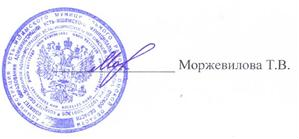 Председатель Комитета образования Администрации Усть-Ишимского  муниципального района                                                                     С приказом ознакомлены:  Плюснина Т.П.-                                           Графкина С.Н.-                             Воронина И.В.-                                           Бухардинова З.М.-                        Дальниковская С.П.-                                  Тимирова Л.С.-                             Квашук С.В.-                                               Кошкина В.М.- Акбашева М.С.-                                          Тарасова Т.Б.-                                              Пузановская Л.А.-                                      Вагитова О.А. - Сухатская Н.Г.-                                           Кадыров М.М.- Черкасова М.А. -  Приложение № 1 к приказу Комитета образования  Администрации Усть-Ишимского  муниципального района Омской области № 243 от 13.09.2019 г. Возрастные параллели участников школьного этапа всероссийской олимпиады школьников в 2019 — 2020 учебном году         Приложение № 2 к приказу Комитета образования  Администрации Усть-Ишимского  муниципального района Омской области № 243  от 13.09.2019 г. СРОКИ проведения школьного этапа всероссийской олимпиады школьников  в 2019/2020 учебном году  Приложение № 3 к приказу Комитета образования  Администрации Усть-Ишимского  муниципального района Омской области № 243  от 13.09.2019 г. Состав оргкомитета школьного этапа Олимпиады Моржевилова Т.В. – председатель оргкомитета, председатель комитета образования; Черкасова М.А. - член оргкомитета, директор МКУ «ИМЦ в сфере образования»; Бочанцева О.В. – секретарь оргкомитета, методист МКУ «ИМЦ в сфере образования» (по согласованию); Мельникова О.П. - член оргкомитета, ведущий специалист Комитета образования; Сухатская Н.Г. – член оргкомитета, директор МБОУ «Усть-Ишимский лицей «Альфа» (по согласованию); Козлова С.А. – член оргкомитета, заместитель директора по УВР МБОУ «Усть-Ишимский лицей «Альфа» (по согласованию); Долгушина Т.В. – член оргкомитета, заместитель директора по НМР МБОУ «УстьИшимский лицей «Альфа» (по согласованию). Приложение № 4  к приказу Комитета образования  Администрации Усть-Ишимского  муниципального района Омской области № 243  от 13.09.2019 г. Состав жюри школьного этапа Олимпиады  по каждому общеобразовательному учреждению МБОУ «лицей «Альфа» Литература: Мыльникова Светлана Ивановна – председатель жюри, руководитель школьной ассоциации учителей русского языка и литературы МБОУ «лицей «Альфа» Цебенко Светлана Анатольевна – член жюри, учитель русского языка и литературы МБОУ «лицей «Альфа» Калинина Анна Владимировна – член жюри, учитель русского языка и литературы МБОУ «лицей «Альфа» Хабибуллина Гульчайра Ризвановна – член жюри, учитель русского языка и литературы МБОУ «лицей «Альфа» Снеткова Елена Леонидовна- член жюри, учитель русского языка и литературы МБОУ «лицей «Альфа» Русский язык: Мыльникова Светлана Ивановна – председатель жюри, руководитель школьной ассоциации учителей русского языка и литературы МБОУ «лицей «Альфа» Хабибуллина Гульчайра Ризвановна – член жюри, учитель русского языка и литературы МБОУ «лицей «Альфа» Цебенко С.А.  – член жюри, учитель русского языка и литературы МБОУ «лицей «Альфа» Калинина Анна Владимировна – член жюри, учитель русского языка и литературы МБОУ «лицей «Альфа» Снеткова Елена Леонидовна- член жюри, учитель русского языка и литературы МБОУ «лицей «Альфа» Зиныч Ирина Ивановна- член жюри, учитель начальных классов МБОУ «лицей «Альфа» Климова Лидия Евгеньевна- член жюри, учитель начальных классов МБОУ «лицей «Альфа» Голубева Оксана Анатольевна- член жюри, учитель начальных классов МБОУ «лицей «Альфа» Математика: Мамаева Елена Николаевна – председатель жюри, руководитель школьной ассоциации физикоматематического цикла МБОУ «лицей «Альфа» Сафина Роза Халиловна  – член жюри, учитель математики МБОУ «лицей «Альфа» Козлова Светлана Анатольевна  – член жюри, учитель математики МБОУ «лицей «Альфа» Зиныч Ирина Ивановна- член жюри, учитель начальных классов МБОУ «лицей «Альфа» Маматулина Луиза Сагабетдиновна- член жюри, учитель начальных классов МБОУ «лицей «Альфа» Биология: Огорелкова Марина Витальевна– председатель жюри, руководитель школьной ассоциации естественнонаучного цикла МБОУ «лицей «Альфа» Фомин Юрий Владимирович  – член жюри, учитель географии и биологии МБОУ «лицей «Альфа» Семенова Светлана Владимировна – член жюри, учитель биологии МБОУ «лицей «Альфа» Химия: Огорелкова Марина Витальевна  – председатель жюри, руководитель  школьной ассоциации  естественнонаучного цикла МБОУ «лицей «Альфа» Фомин Юрий Владимирович  – член жюри, учитель географии и биологии МБОУ «лицей «Альфа» Семенова Светлана Владимировна – член жюри, учитель биологии МБОУ «лицей «Альфа» География: Огорелкова Марина Витальевна  – председатель жюри, руководитель  школьной ассоциации  естественнонаучного цикла МБОУ «лицей «Альфа» Румянцева Людмила Григорьевна  – член жюри, учитель географии МБОУ «лицей «Альфа» Фомин Юрий Владимирович  – член жюри, учитель географии и биологии МБОУ «лицей «Альфа» Физика: Мамаева Елена Николаевна – председатель жюри, руководитель школьной ассоциации  физикоматематического цикла МБОУ «лицей «Альфа» Телятникова Леора Владимировна  – член жюри, учитель физики МБОУ «лицей «Альфа» Плехова Наталья Александровна  – член жюри, учитель физики МБОУ «лицей «Альфа» Смирнова Ирина Максимовна- член жюри, учитель физики МБОУ «лицей «Альфа» История: Макаренко Светлана Сергеевна - председатель жюри, руководитель школьной ассоциации  учителей истории и обществознания МБОУ «лицей «Альфа» Фоминых Татьяна Анатольевна – член жюри, учитель истории, обществознания   МБОУ «лицей «Альфа» Долгушина Татьяна Викторовна – член жюри, учитель истории  МБОУ «лицей «Альфа» Обществознание: Макаренко Светлана Сергеевна - председатель жюри, руководитель школьной ассоциации  учителей истории и обществознания МБОУ «лицей «Альфа» Долгушина Татьяна Викторовна – член жюри, учитель истории  МБОУ «лицей «Альфа» Фоминых Татьяна Анатольевна – член жюри, учитель истории, обществознания  МБОУ «лицей «Альфа» Соловьева Виктория Юрьевна- член жюри, учитель  обществознания  МБОУ «лицей «Альфа» Информатика: Мамаева Елена Николаевна – председатель жюри, руководитель школьной ассоциации  физикоматематического цикла МБОУ «лицей «Альфа» Кравцова Лариса Васильевна - член жюри, учитель информатики  МБОУ «лицей «Альфа» Филиппова Светлана Николаевна - член жюри, учитель информатики  МБОУ «лицей «Альфа» Физическая культура: Шангина Вера Григорьевна – председатель жюри, руководитель школьной ассоциации  учителей физической культуры Тупчик Антон Викторович -  член жюри, учитель физической культуры  МБОУ «лицей «Альфа» Телятников Николай Николаевич -  член жюри, учитель физической культуры  МБОУ «лицей «Альфа» Английский язык: Рудницкая Юлия Николаевна - председатель жюри, руководитель школьной ассоциации  учителей иностранных языков Волкова Мария Викторовна- член жюри, учитель иностранного языка  МБОУ «лицей «Альфа» Бобырева Валентина Валерьевна - член жюри, учитель иностранного языка  МБОУ «лицей «Альфа» Бочанцев Игорь Андреевич- учитель иностранного языка  МБОУ «лицей «Альфа» Немецкий язык: Рудницкая Юлия Николаевна - председатель жюри, руководитель школьной ассоциации  учителей иностранных языков Телятникова Леора Владимировна -  член жюри, учитель немецкого языка  МБОУ «лицей «Альфа» Бочанцев Игорь Андреевич- учитель иностранного языка  МБОУ «лицей «Альфа» Долгушина Татьяна Викторовна – член жюри, учитель немецкого языка  МБОУ «лицей «Альфа» Технология: Козлов Андрей Александрович - председатель жюри, руководитель школьной ассоциации  учителей технологии и предметов эстетического цикла Плюснин Сергей Владимирович – член жюри, учитель технологии МБОУ «лицей «Альфа» Сухатский Владимир Федорович – член жюри, учитель технологии МБОУ «лицей «Альфа» Тетерина Ольга Ивановна – член жюри, учитель технологии МБОУ «лицей «Альфа» Огорелкова Марина Витальевна- член жюри, учитель технологии МБОУ «лицей «Альфа» ОБЖ: Шангина Вера Григорьевна – председатель жюри, руководитель руководитель школьной ассоциации  учителей физической культуры Макаренко Сергей Васильевич – член жюри, учитель ОБЖ МБОУ «лицей «Альфа» Право: Макаренко Светлана Сергеевна - председатель жюри, руководитель  школьной ассоциации  учителей истории и обществознания МБОУ «лицей «Альфа» Рудницкая Юлия Николаевна – член жюри, учитель экономики МБОУ «лицей «Альфа» Фоминых Татьяна Анатольевна – член жюри, учитель истории и  обществознания  МБОУ «лицей «Альфа» Соловьева Виктория Юрьевна- член жюри, учитель  обществознания  МБОУ «лицей «Альфа» Экономика: Макаренко Светлана Сергеевна - председатель жюри, руководитель руководитель школьной ассоциации  учителей истории и обществознания МБОУ «лицей «Альфа» Рудницкая Юлия Николаевна – член жюри, учитель экономики МБОУ «лицей «Альфа» Фоминых Татьяна Анатольевна – член жюри, учитель истории, обществознания  и права МБОУ «лицей «Альфа» Соловьева Виктория Юрьевна- член жюри, учитель  обществознания  МБОУ «лицей «Альфа» МХК: Козлов Андрей Александрович - председатель жюри, руководитель  школьной ассоциации  учителей технологии и предметов эстетического цикла Тетерина Ольга Ивановна – член жюри, учитель МБОУ «лицей «Альфа» Экология: Огорелкова марина Витальевна – председатель жюри, руководитель школьной ассоциации естественно-научного цикла МБОУ «лицей «Альфа» Семенова Светлана Владимировна – член жюри, учитель биологии МБОУ «лицей «Альфа Румянцева Людмила Григорьевна  – член жюри, учитель географии МБОУ «лицей «Альфа» МБОУ «Малобичинская СОШ» Оргкомитет: Кошкина Вера Михайловна  – директор Силантьева Бану Айсаевна – координатор Дружинина Анна Анатольевна – секретарь Математика: Швецова Ирина Сергеевна – председатель жюри Силантьева Бану Айсаевна – член жюри Гущина Галина Петровна – член жюри История: Кублякова Людмила Владимировна – председатель жюри Дружинина Анна Анатольевна – член жюри Алимбаева Клара Сабирчановна – член жюри Технология: Абдулина Людмила Алексеевна – председатель жюри Бобырева Елена Павловна – член жюри Бозина Оксана Викторовна – член жюри Английский язык: Дубова Галина Николаевна – председатель жюри Бобырева Елена Павловна – член жюри Алимбаева Клара Сабирчановна – член жюри Биология: Кошкина Вера Михайловна – председатель жюри Швецова Ирина Сергеевна – член жюри Гладкова Вера Ивановна – член жюри Физика: Швецова Ирина Сергеевна – председатель жюри Кошкина Вера Михайловна – член жюри Бобырева Елена Павловна – член жюри Литература: Бобырева Елена Павловна – председатель жюри Алимбаева Клара Сабирчановна – член жюри Дубова Галина Николаевна – член жюри Химия: Кошкина Вера Михайловна – председатель жюри Бобырева Елена Павловна – член жюри Гладкова Вера Ивановна – член жюри Русский язык: Алимбаева Клара Сабирчановна – председатель жюри Бобырева Елена Павловна – член жюри Дубова Галина Николаевна – член жюри Обществознание: Кублякова Людмила Владимировна. – председатель жюри Дружинина Анна Анатольевна – член жюри Дубова Галина Николаевна – член жюри Физическая культура: Бозина Оксана Викторовна – председатель жюри Абдулина Людмила Алексеевна – член жюри Бобырева Елена Павловна – член жюри  География: Гладкова Вера Ивановна – председатель жюри Кошкина Вера Михайловна – член жюри Швецова Ирина Сергеевна – член жюри Информатика: Силантьева Бану Айсаевна – председатель жюри Швецова Ирина Сергеевна – член жюри Кошкина Вера Михайловна – член жюри МБОУ «Пановская СОШ» Чарушникова Любовь Семеновна – председатель жюри Отмахова Ирина Александровна – член жюри Лепѐхин Вадим Александрович – член жюри МБОУ «Скородумская СОШ» Курилова Светлана Васильевна - председатель жюри Казанцева Татьяна Алексеевна - член жюри Семенов Вадим Глебович - член жюри МБОУ «Ярковская ООШ» Расулова Галина Бикбулатовна – председатель жюри Члены жюри:  Рахматулина Мансура Сахавиевна Акиленко Александр Васильевич Алеев Эдуард Ахмедханович Маматулин Руслан Чиянетдинович Мачитов Олег Ризванович МБОУ «Аксеновская СОШ» Долженкова Елена Сергеевна - председатель жюри Члены жюри: Чемалетдинова Динара Тимергалиевна  Кавецкая Екатерина Михайловна  Гуралюк Евгения Владимировна Кожихова Юлия Сергеевна Козлова Светлана Владимировна Рожков Евгений Анатольевич Воронина Ирина Владимировна МБОУ «Ашеванская ООШ» Ибрагимова Сульфия Халитулловна - председатель жюри  Члены жюри:  Вагитова Ляля Айнетдиновна Хамитова Людсия Ахметовна МБОУ «Кайлинская ООШ» Черкасова Екатерина Витальевна – председатель жюри Члены жюри:  Перевалова Людмила Леонидовна Лютенко Валентина Ивановна Сиюткина Светлана Николаевна МБОУ «Загваздинская СОШ» Вагитова Ольга Алексеевна – председатель жюри Члены жюри:  Карпова Елена Иосифовна Юшкова Наталья Викторовна Цюник Николай Николаевич Чащина Евгения Владимировна МБОУ «Слободчиковская ООШ» Викулова Галина Егоровна – председатель жюри Члены жюри: Сивоха Наталья Геннадьевна Тарасова Ольга Олеговна МБОУ «Никольская ООШ» Шалагинова Людмила Васильевна - председатель жюри  Члены жюри:  Дмитриева Любовь Ивановна Аристова Надежда Викторовна Субботин Андрей Евгеньевич Николаева Лариса Викторовна Кузнецова Жанна Алексеевна Филоненко Тамара Геннадьевна МБОУ «Большетавинская ООШ»    Романова Алѐна Ивановна – председатель жюри Члены жюри:  Плюснина Татьяна Петровна Шилова Любовь Викторовна Реховская Татьяна Зайниловна МБОУ «Ореховская СОШ» Васильева Ирина Геннадьевна - председатель жюри  Члены жюри:   Афанасьев Константин Александрович Акбашева Мария Сергеевна Лютенко Надежда Николаевна МБОУ «Большетебендинская СОШ» Бакиева Зубарджат Калимулловна - председатель жюри Члены жюри: Туктабаев Бикбулат Юсупаевич  Сайбулина Зульфия Атиулловна Кабурова Луиза Владимировна Кадралиева Мансура Мухаметниязовна Рахмушева Рамзия Абдельхадимовна Родикова Бибикамал Валиевна Приложение № 5                                                                                                 к приказу председателя Комитета                                                                             образования Администрации                                                               Усть-Ишимского МР                                                                                                                               от 13.09.2019 г. № 243 Организационно-технологическая модель проведения школьного этапа всероссийской олимпиады школьников в 2019-2020 учебном году  I. Общие положения В соответствии с Порядком проведения всероссийской олимпиады школьников, утвержденным приказом Министерства образования и науки Российской Федерации от 18 ноября 2013 года № 1252 «Об утверждении Порядка проведения всероссийской олимпиады школьников» с изменениями от 17 декабря 2015 года (далее - Порядок), разработана организационно-технологическая модель проведения школьного этапа Олимпиады, В школьном этапе Олимпиады, проводящейся по 20 предметам (математика, русский, английский, немецкий, информатика и ИКТ, физика, химия, биология, экология, география, литература, история, обществознание, экономика, право, искусство (мировая художественная культура), физическая культура, технология, основы безопасности жизнедеятельности), астрономия на добровольной основе принимают индивидуальное участие обучающиеся 4-11 классов организаций, осуществляющих общеобразовательную деятельность по образовательным программам начального общего, основного общего и среднего общего образования. На основе предложений муниципальных органов управления образованием учебнометодический центр по работе с одаренными детьми бюджетного образовательного учреждения дополнительного профессионального образования «Институт развития образования Омской области» (далее - УМЦ РОД) формирует составы межмуниципальных предметно-методических комиссий Олимпиады (далее - ММПМК) по каждому общеобразовательному предмету, оказывает методическое сопровождение и координацию их деятельности. Школьный этап Олимпиады проводится по разработанным ММПМК заданиям, основанным на содержании образовательных программ начального общего, основного общего и среднего общего образования углубленного уровня и соответствующей направленности (профиля), для 4 - 11 классов. Участники школьного этапа Олимпиады вправе выполнять олимпиадные задания, разработанные для более старших классов по отношению к тем, в которых они проходят обучение. В случае прохождения на последующие этапы Олимпиады данные участники выполняют олимпиадные задания, разработанные для класса, который они выбрали на школьном этапе Олимпиады. В соответствии с Порядком школьный этап олимпиады проводится ежегодно в рамках учебного года с 23 сентября по 23 октября 2019 года. Для унификации подходов к организации школьного этапа Олимпиады на территории Омской области Министерство образования Омской области рекомендует придерживаться единого графика проведения школьного этапа Олимпиады в 2019/2020 учебном году. II. Разграничение полномочий но организационно-технологическому обеспечению проведения школьного этапа Олимпиады 1. МКУ «Информационно-методический центр в сфере образования» (организатор школьного этапа): 1) обеспечивает: формирование и утверждение составов оргкомитета, жюри школьного этана Олимпиады; организацию и проведение школьного этапа Олимпиады в соответствии с установленным Министерством образования Омской области графиком; добровольное массовое участие детей 4-11 классов в школьном этапе Олимпиады; информирование руководителей организаций, осуществляющих образовательную деятельность но образовательным программам начального общего, основного общего н среднего общего образования» расположенных на территории Усть-Ишимского муниципального района, обучающихся и их родителей (законных представителей) о сроках и местах проведения школьного этапа олимпиады по каждому общеобразовательному предмету, а также о Порядке и утвержденных требованиях к организации и проведению школьного этапа Олимпиады по каждому общеобразовательному предмету; в срок не менее чем за 10 рабочих дней до начала школьного этапа Олимпиады coбop и хранение заявлений родителей (законных представителей) обучающихся, выразивших согласие о своем участии в Олимпиаде, об ознакомлении с Порядком и о согласии на публикацию олимпиадных работ своих несовершеннолетних детей, в том числе в сети Интернет (приложения 8,9); хранение заданий с соблюдением конфиденциальности; 2) определяют: места проведения школьного этапа Олимпиады; квоты победителей и призеров школьного этапа Олимпиады по каждому общеобразовательному предмету; 3) утверждают: разработанные 	ММПМК 	требования 	к 	организации 	и 	проведению школьного этапа Олимпиады по каждому общеобразовательному предмету; результаты школьного этапа Олимпиады по каждому общеобразовательному предмету (рейтинг победителей и рейтинг призеров школьного этапа Олимпиады) и публикуют их на своем официальном сайте в сети «Интернет», в том числе протоколы жюри школьного этапа Олимпиады по каждому общеобразовательному предмету. 2. Оргкомитет школьного этапа Олимпиады: 1) обеспечивает: - 	организацию 	и 	проведение 	школьного 	этапа 	Олимпиады 	в 	соответствии с утвержденными организатором школьного этапа Олимпиады требованиями к проведению школьного этапа Олимпиады по каждому общеобразовательному предмету» Порядком и действующими на момент проведения Олимпиады санитарно-эпидемиологическими требованиями к условиям и организации обучения У организациях, осуществляющих образовательную деятельность по образовательным программам начального общего, основного общего и среднего общего образования; 2) осуществляет: -кодирование 	(обезличивание) 	олимпиадных 	работ 	участников 	школьного этапа Олимпиады; -внесение 	результатов 	всех 	участников 	школьного 	этапа 	Олимпиады в региональную электронную систему сбора и обработки данных; 3) 	несет 	ответственность 	за 	жизнь 	и 	здоровье 	участников 	Олимпиады 	во время проведения школьного этапа Олимпиады. 3.  Жюри школьного этапа Олимпиады: принимает 	для 	оценивания 	закодированные 	(обезличенные) олимпиадные работы участников школьного этапа Олимпиады; оценивает 	выполненные 	олимпиадные 	задания 	в 	соответствии с 	установленными 	критериями 	и 	методикой 	оценивания 	выполненных олимпиадных заданий; проводит 	с 	участниками 	Олимпиады 	анализ 	олимпиадных 	заданий и их решений; осуществляет очно по запросу участника школьного этапа Олимпиады показ выполненных им олимпиадных заданий; представляет результаты школьного этапа Олимпиады ее участникам; рассматривает очно апелляции участников школьного этапа Олимпиады с использованием видеофиксации; определяет 	победителей 	и 	призеров 	школьного 	этапа 	Олимпиады на 	основании 	рейтинга 	по 	каждому 	общеобразовательному 	предмету и в соответствии с квотой, установленной организатором; представляет организатору школьного этапа Олимпиады: -результаты 	школьного 	этапа 	Олимпиады 	(протоколы) 	для 	их утверждения; -аналитический 	отчет 	о 	результатах 	выполнения 	олимпиадных 	заданий по каждому общеобразовательному предмету. Подведение итогов школьного этапа Олимпиады по каждому общеобразовательному предмету рекомендуется проводить в каждой параллели отдельно на основании рейтинга. III. Порядок организационно-технологического обеспечения проведении школьного этапа Олимпиады По каждому общеобразовательному предмету при организации школьного этапа Олимпиады рекомендуется использовать методические рекомендации, разработанные центральными предметно-методическими комиссиями и размещенные на официальном сайте всероссийской олимпиады школьников http://rosoIimp.ru   (раздел «Пресс-центр», подраздел «Важная информация»)/ Рекомендации содержат перечень справочных материалов, средств связи и электронновычислительной техники, разрешенных к использованию во время проведения Олимпиады, критерии и методики оценивания выполненных олимпиадных заданий, описание процедуры регистрации участников Олимпиады, показа олимпиадных работ, а также рассмотрения апелляций участников Олимпиады. 7. МКУ «Информационно-методический центр в сфере образования»: 1) отвечает за: -своевременное информирование руководителей организаций, осуществляющих общеобразовательную деятельность по образовательным программам начального общего, основного общего в среднего общего образования, расположенных на территории соответствующих муниципальных образований, участников, их родителей (законных представителей) о Порядке, сроках и местах проведения школьного этапа Олимпиады, утвержденных требованиях к организации и проведению школьного этапа Олимпиады по каждому общеобразовательному предмету; -обеспечение качественного наполнения сайта (страницы официального сайта) муниципального органа управления образованием по вопросам организации и проведения Олимпиады; обеспечение своевременного заполнения электронно-информационной системы данных об участниках школьного этапа Олимпиады с соблюдением полной достоверности предоставляемой информации; своевременное составление (в соответствии с квотами и требованиями) и предоставление списков участников школьного этапа Олимпиады по каждому общеобразовательному предмету и параллели классов.   8. Организационный комитет места проведения школьного этапа предметной Олимпиады (общеобразовательное учреждение): 1) осуществляет: назначение ответственного лица, за организацию и проведение школьного этапа Олимпиады; размещение на информационных стендах в месте проведения школьного этапа Олимпиады: Порядка проведения Олимпиады, Программы проведений (приложение № 2), Требований к организации и проведению Олимпиады по общеобразовательному предмету, информации о сайтах, где будут размещены предварительные и итоговые результаты; назначение ответственных лиц за получение пакетов с олимпиадными заданиями с возложением на них обязанности соблюдения конфиденциальности полученной информации; назначение и инструктаж дежурных по аудиториям; определение 	достаточного 	количества 	аудиторий 	для 	проведения школьного 	этапа 	Олимпиады, 	соответствующих 	санитарным 	нормам и правилам, действующим на момент проведения Олимпиады; -определение 	места 	для 	организации 	работы 	жюри 	школьного 	этапа Олимпиады; определение времени и места для проведения разбора олимпиадных заданий, показа работ и рассмотрения апелляций участников олимпиады; кодирование (обезличивание) олимпиадных работ участников школьного этапа Олимпиады; организацию и координацию работы жюри школьного этапа Олимпиады, в том числе выдачу закодированных работ членам жюри для оценки, декодирование олимпиадных работ участников; контроль за подготовкой предварительных и итоговых ведомостей оценки олимпиадных работ; - организацию регистрации участников школьного этапа Олимпиады (приложение № 3); 2) проводит церемонию открытия Олимпиады, на которой до участников в обязательном порядке доводится следующая информация: о продолжительности Олимпиады; о случаях удаления с Олимпиады и последствиях удаления; о времени и месте ознакомления с предварительными и итоговыми результатами Олимпиады; - о дате» времени и месте разбора олимпиадных заданий и показа работ, рассмотрении апелляционных заявлений и порядке подачи апелляции о несогласии с выставленными баллами; - обеспечение в соответствии с правилами зашиты информации от утечки в месте проведения школьного этапа Олимпиады (до окончания тура должны быть созданы условия для защиты информации от утечки, в том числе должен отсутствовать доступ к мобильной и интернетсвязи). Порядок действий члена оргкомитета по кодированию (обезличиванию) олимпиадных работ Кодирование (обезличивание) олимпиадных работ осуществляется членами оргкомитета школьного этапа Олимпиады. Код олимпиадной работы (шифр) записывается на титульном листе (обложке тетради, бланке) олимпиадной работы и на первом (при необходимости и на других листах) рабочем листе олимпиадной работы. Титульные листы (обложки тетрадей, бланки) отделяются от олимпиадной работы, упаковываются в отдельные файлы по классам и хранятся в сейфе до окончания процедуры проверки работ. Порядок действий членов жюри школьного этапа  Для      оценивания      принимаются      закодированные     (обезличенные) олимпиадные работы участников школьного этапа Олимпиады. Олимпиадные работы и черновики досматриваются на предмет наличия пометок, прочей информации, позволяющей идентифицировать участника» в случае обнаружения вышеперечисленного, работа не проверяется. Оцениваются выполненные олимпиадные задания в соответствии с утвержденными критериями и методиками оценивания. Письменные работы участников школьного этапа Олимпиады оцениваются не менее чем двумя членами жюри в соответствии с критериями, разработанными ММПМК. Все пометки в работе участника школьного этапа Олимпиады члены жюри делают только красными чернилами. Проверенная олимпиадная работа подписывается только теми членами жюри, которые оценивали выполнение заданий. Результаты оценки заносятся в протокол проверки олимпиадной работы участника (приложение № 4). В сложных случаях (при значительном расхождении оценок жюри) письменная работа перепроверяется другим членом жюри. Все спорные работы, а также работы, набравшие наибольшее количество баллов, просматриваются всеми членами жюри. После раскодирования работ предварительные результаты участников заносятся в электронные ведомости оценивания работ участников (приложение № 5). В отведенное программой Олимпиады время жюри проводит с участниками школьного этапа Олимпиады разбор олимпиадных заданий, осуществляет очно по запросу участников школьного этапа Олимпиады показ выполненных ими работ, рассматривает очно апелляции участников школьного этапа Олимпиады с использованием видео - аудиофиксации. После проведения апелляций жюри определяет победителей и призеров школьного этапа Олимпиады в соответствии с утвержденной квотой победителей и призеров по предмету, готовит итоговые протоколы заседания жюри (приложения № 6, 7), передает их координатору школьного этапа Олимпиады. Итоговые протоколы заседания жюри подписываются всеми его членами. Списки участников по каждой параллели классов с результатами школьного этапа Олимпиады оформляются отдельно приложением к итоговому протоколу заседания жюри школьного этапа Олимпиады. Порядок подведения итогов школьного этапа Олимпиады После проведения процедуры рассмотрения апелляционных заявлений оформляются итоговые протоколы заседания жюри с утверждением списков победителей и призеров Олимпиады по каждому предмету в каждой параллели классов. Итоговые результаты Олимпиады оформляются как рейтинговая таблица результатов участников Олимпиады по общеобразовательному предмету в каждой параллели классов, представляющая собой ранжированный список участников, расположенных по мере убывания набранных ими баллов. Участники с равным количеством баллов располагаются в алфавитном порядке. Статус участника регионального этапа Олимпиады «победитель»» «призер», «участник» заносится в итоговую ведомость оценки олимпиадных работ. Порядок действий дежурного в аудитории В аудитории должно присутствовать не менее двух дежурных. Перед входом в аудиторию участник должен предъявить дежурному паспорт или другое удостоверение личности (свидетельство о рождении должно обязательно сопровождается справкой школьника с фотографией). Дежурный сверяет личность участника с фотографией в документе. Дежурный в обязательном порядке предупреждает участников Олимпиады о том, что участникам категорически запрещается иметь с собой любые электронные приборы (средства сотовой связи, плееры, электронные записные книжки» ноутбуки, часы, которые синхронизируются с другими устройствами), бумагу, справочные материалы, книги. Дежурный предлагает участникам отключить мобильные телефоны, убрать их и другие электронные приборы в сумку, оставить свои вещи в специально отведенном для этого месте (столы, стулья и т.п.). За использование любого средства связи участник удаляется с олимпиады. Работа участника проверке не подлежит. В случае нарушения Порядка проведения Олимпиады, дежурный по аудитории информирует членов оргкомитета и председателя жюри о данных фактах. Дежурный по аудитории размещает участников согласно списку, предоставленному оргкомитетом, сверяет количество сидящих в аудитории с количеством отмеченных в списках. Дежурный по аудитории рассаживает участников Олимпиады по одному за парту. Если в аудиторию попали дети из одной школы, необходимо рассадить их в разные концы кабинета. Дежурный по аудитории объявляет регламент Олимпиады. Время начала и окончания туров олимпиады дежурные должны зафиксировать на доске (например, 10.10 – 13.00.). За 15 и за 5 минут до окончания тура дежурный по аудитории должен напомнить об оставшемся времени и предупредить о необходимости тщательной проверки работы. Дежурный предупреждает, что участник может выходить из аудитории только в сопровождении, предварительно оставив на столе дежурного по аудитории задание и лист ответа. Разговоры между участниками в ходе выполнения заданий запрещаются. Разговоры дежурных по аудитории между собой в ходе выполнения заданий запрещаются. Дежурный по аудитории не отвечает на вопросы по задачам или заданиям. При необходимости выделения дополнительных листов ответа участник обращается к дежурному по аудитории; участник обязан о основном листе ответа сделать пометку о продолжении решения на другом листе. По истечении времени, отводимого на Олимпиаду (тур), дежурный собирает работы. Необходимо пересчитать их и сверить с количеством участников в аудитории. Дежурные должны проследить за тем, чтобы на листах ответов не была указана фамилия, инициалы участника и не было никаких условных пометок. По окончании Олимпиады (тура) дежурный передает работы представителю оргкомитета. 13. Порядок действий участника Олимпиады Участник Олимпиады прибывает на регистрацию за 30 - 40 минут до начала мероприятия. Участник Олимпиады при регистрации, а также перед входом в аудиторию предъявляет паспорт или другое удостоверение личности (свидетельство о рождении должно обязательно сопровождается справкой школьника с фотографией). Участник Олимпиады следует указаниям представителя организационного комитета, дежурного по аудитории. Участники не вправе общаться друг с другом, свободно перемешаться по аудитории, меняться местами. Во время выполнения задания, участник может выходить из аудитории только в сопровождении дежурного, не вынося из аудитории никаких материалов, Все олимпиадные задания выполняются на специальных бланках, на листах ответов категорически запрещается проставлять фамилию, инициалы, делать пометки, рисунки или какие-либо отметки, в противном случае работа считается дешифрованной и не оценивается. Участники Олимпиады, которые были удалены, лишаются права дальнейшего участия в Олимпиаде по данному общеобразовательному предмету в текущем учебном году. Приложение № 6                                                                                                 к приказу председателя Комитета                                                                             образования Администрации                                                               Усть-Ишимского МР                                                                                                                               от 13.09.2019 г. № 243 Список школьных координаторов проведения ВсОШ 2019-2020 учебного года Предмет олимпиады Возрастные параллели (классы) Возрастные параллели (классы) Возрастные параллели (классы) Возрастные параллели (классы) Возрастные параллели (классы) Возрастные параллели (классы) Возрастные параллели (классы) Английский язык 5 – 6 5 – 6 7 – 8 7 – 8 9 – 11 9 – 11 9 – 11 Астрономия 5 – 6 5 – 6 7 8 9 10 11 Биология 5 6 7 8 9 10 11 География 5 6 7 8 9 10 11 Информатика 5 – 6 5 – 6 7 – 8 7 – 8 9 – 11 9 – 11 9 – 11 История 5 6 7 8 9 10 – 11 10 – 11 Китайский язык 5 – 6 5 – 6 7 – 8 7 – 8 9 – 11 9 – 11 9 – 11 Литература 5 – 6 5 – 6 7 – 8 7 – 8 9 10 11 Математика 4 5 6 7 8 9 10 11 МХК 5 – 6 5 – 6 7 – 8 7 – 8 9 10 11 Немецкий язык 5 – 6 5 – 6 7 – 8 7 – 8 9 – 11 9 – 11 9 – 11 ОБЖ 5 – 6 5 – 6 7 – 8 7 – 8 9 10 – 11 10 – 11 Обществознание 6 7 8 9 10 11 Право 9 10 11 Русский язык 4 5 6 7 8 9 10 11 Технология 5 6 7 8 – 9 8 – 9 10–11 10–11 Физика 7 8 9 10 11 Физическая культура 5 – 6 5 – 6 7 – 8 7 – 8 9 – 11 9 – 11 9 – 11 Французский язык 5 – 6 5 – 6 7 – 8 7 – 8 9 – 11 9 – 11 9 – 11 Химия 5 – 8 5 – 8 5 – 8 5 – 8 9 10 11 Экология 5 – 6 5 – 6 7 – 8 7 – 8 9 10 – 11 10 – 11 Экономика 5 – 6 5 – 6 7 – 8 7 – 8 9 – 10 9 – 10 11 № п/п Наименование  предмета олимпиады Срок проведения 1.  Русский язык 23.09.2019 2.  История 24.09.2019 3.  Английский язык 25.09.2019 4.  Химия 26.09.2019 5.  Математика 27.09.2019 6.  География 30.09.2019 7.  Технология 01.10.2019 Загрузка результатов по предметам до 07.10.2019 Загрузка результатов по предметам до 07.10.2019 Загрузка результатов по предметам до 07.10.2019 8.  Экономика 02.10.2019 9.  Немецкий язык 03.10.2019 10.  Астрономия 04.10.2019 11.  Физика 07.10.2019 12.  Обществознание 08.10.2019 13.  Основы безопасности жизнедеятельности 09.10.2019 14.  Литература  10.10.2019 15.  Биология 11.10.2019 Загрузка результатов по предметам до 18.10.2019 Загрузка результатов по предметам до 18.10.2019 Загрузка результатов по предметам до 18.10.2019 16.  Физическая культура 14.10.2019 17.  Мировая художественная культура 15.10.2019 18.  Французский язык 16.10.2019 19.  Право 17.10.2019 20.  Экология 18.10.2019 21.  Информатика 21.10.2019 22.  Китайский язык 22.10.2019 23.  Испанский язык 23.10.2019 Загрузка результатов по предметам до 29.10.2019 Загрузка результатов по предметам до 29.10.2019 Загрузка результатов по предметам до 29.10.2019 Название ОО Ф.И.О. школьного координатора № телефона и эл. адрес координатора МБОУ «лицей «Альфа» Козлова С.А. Зиныч И.И. 89514181663, sovetyk1979@mail.ru 89514088431, zinych.67@mail.ru  МБОУ «Аксеновская СОШ» Долженкова Е.С. 89293655237, vetusya2012@yandex.ru МБОУ «Ашеванская ООШ» Ибрагимова С.Х.  89514069153, ibragimova-07-71@mail.ru  МБОУ «Большетебендинская СОШ» Махмутова М.И. 83815024572, tuktabaevby@mail.ru   МБОУ «Большетавинская ООШ» Романова А.И. 83815023438, aliona.romanova.1978@mail.ru   МБОУ «Загваздинская СОШ» Вагитова О.А. 83815024530, ovagitova@inbox.ru    МБОУ «Кайлинская ООШ» Черкасова Е.В. 83815023725, ket-89.78@mail.ru  МБОУ «Малобичинская СОШ» Силантьева Б.А. 83815028266, batinovabanu@gmail.com   МБОУ «Никольская ООШ» Шалагинова Л.В. 89658758990,  shalaginova75@mail.ru  МБОУ «Ореховская СОШ» Васильева И.Г. 83815024290 vasilieva.irina.763@gmail.com   МБОУ «Пановская СОШ» Чарушникова Л.С. 83815023834,  char63@mail.ru  МБОУ «Скородумская СОШ» Курилова С.В. 83815023216, c.kurilova01@gmail.com    МБОУ «Слободчиковская ООШ» Грибанова О.В. 83815024732,  oksanaslododchiki-95@mail.ru   МБОУ «Ярковская ООШ» Расулова Г.Б. 89048219815, rasulova75@bk.ru  